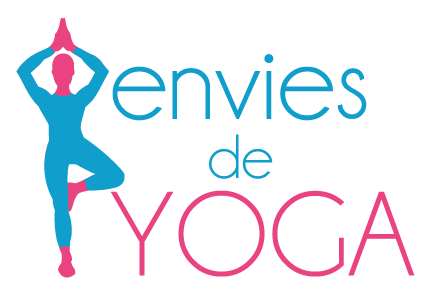 Inscription en ligne sur : www.envies-de-yoga.comParticipation financière : 22 €D’autres ateliers et stages pourront être proposés dans le courant de l’année. Date ThèmeProfesseur1 octobre 2023 – 10h/12h30Atelier Yin YogaMary5 novembre 2023 – 10h/12h30Atelier Yin YogaMary3 décembre 2023 – 10h/12h30Atelier Yin YogaMary7 janvier 2024 – 10h/12h30Atelier Yin YogaMary4 février 2024 – 10h/12h30 *Atelier Yin YogaMary3 mars  2024 – 10h/12h30 *Atelier Yin YogaMary28 avril 2024 – 10h/12h30 *Atelier Yin YogaMary26 mai 2024 – 10h/12h30 *Atelier Yin YogaMary23 juin 2024 – 10h/12h30Atelier Yin YogaMary